Ms. Rose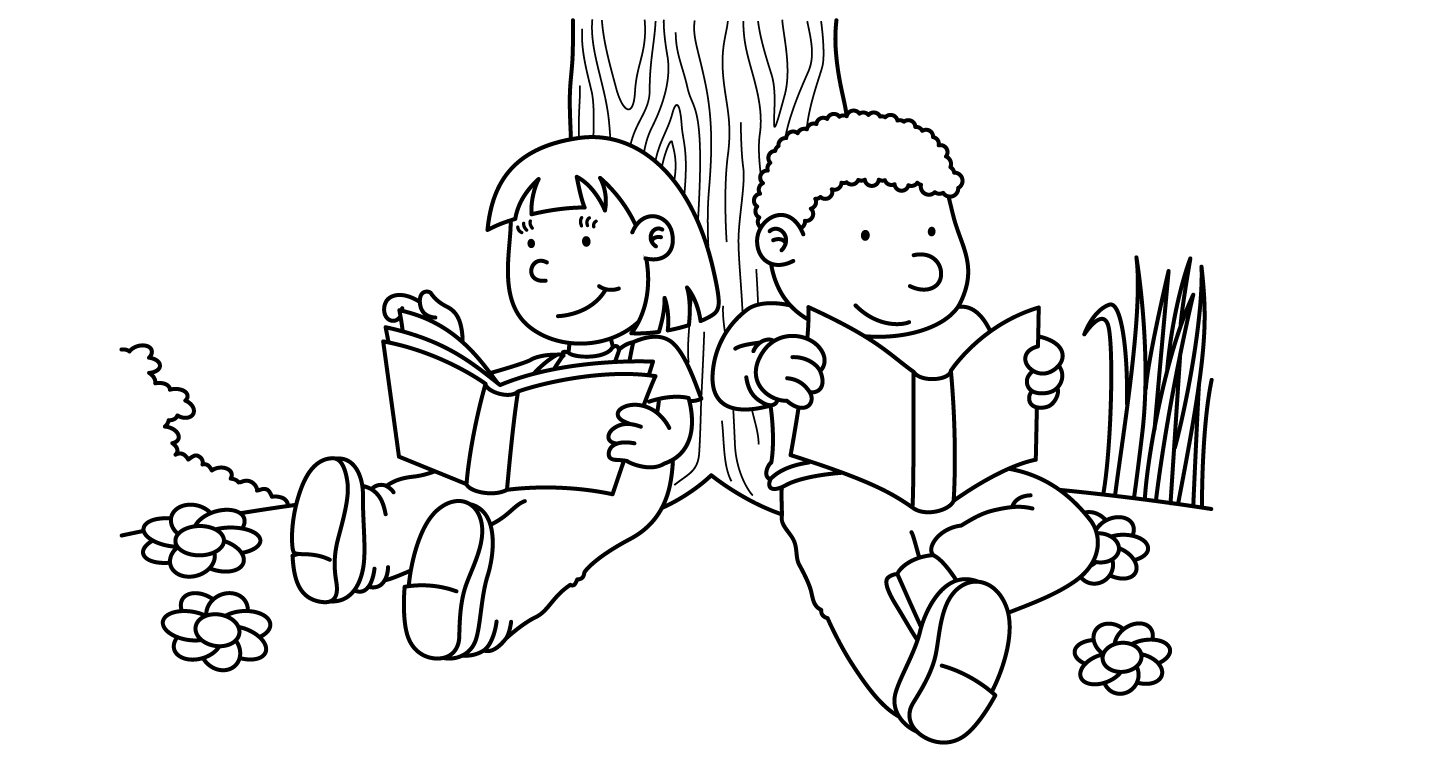 Ms. RoseMs. RoseMs. RoseMs. RoseMs. RoseMs. RoseJUNEJUNEJUNEJUNEJUNEJUNEJUNESundayMondayTuesdayWednesdayThursdayFridaySaturday123Father’s Day Surprise4Father’s Day Surprise5Family Fun Dayat D’Onofrio Park10:00 – 2:00School ClosedD-Day               6Pajama Day7National Donut Day8910FriendshipDay11Review and Testing12ReviewandTesting13Show-n-Tell14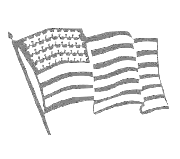 Flag Day1516Happy Father’s Day17End of YearSpecial Books18Picnicin thePark19Ice Cream Party20HalloweeninJune(Wear a Costume)Report Cards21First DayOfSummerReport Cards22233024Chicka ChickaBoom BoomParty25Last DayOf SchoolFun26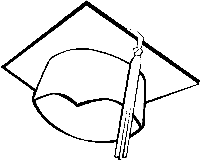 GraduationDay!272829